Submitted by (please print): __________________________________	Date: ____________________________As soon as possible after injury submit completed form to Academy IC or NIFCA Board member1.Details of Injured Person1.Details of Injured PersonIncident Date:                            Incident Date:                            Incident Time:Incident Time:Injured Person Full Name:Injured Person Full Name:Injured Person Full Name:Injured Person Full Name:Address:Address:Address:Address:Phone Numbers: cell:work:work:home:Male/Female:                  Male/Female:                  Date of Birth: Date of Birth: 2.Details of the Accident, Illness or Injury:2.Details of the Accident, Illness or Injury:2.Details of the Accident, Illness or Injury:2.Details of the Accident, Illness or Injury:2.Details of the Accident, Illness or Injury:2.Details of the Accident, Illness or Injury:2.Details of the Accident, Illness or Injury:Activity engaged in:Activity engaged in:Activity engaged in:Activity engaged in:Activity engaged in:Activity engaged in:Activity engaged in:Location of the accident, illness or injury:Location of the accident, illness or injury:Location of the accident, illness or injury:Location of the accident, illness or injury:Location of the accident, illness or injury:Location of the accident, illness or injury:Location of the accident, illness or injury:Describe what happened (please provide full details):Describe what happened (please provide full details):Describe what happened (please provide full details):Describe what happened (please provide full details):Describe what happened (please provide full details):Describe what happened (please provide full details):Describe what happened (please provide full details):3.Details of Witnesses:3.Details of Witnesses:3.Details of Witnesses:3.Details of Witnesses:3.Details of Witnesses:3.Details of Witnesses:3.Details of Witnesses:Name: Name: Phone: cell:Phone: cell:Phone: cell:Phone: cell:work:Address:Address:Address:Address:Address:Address:Address:Name:Name:Phone: cell:Phone: cell:Phone: cell:work:work:Address:Address:Address:Address:Address:Address:Address:4.Details of the Incident:4.Details of the Incident:4.Details of the Incident:4.Details of the Incident:4.Details of the Incident:4.Details of the Incident:4.Details of the Incident:Injury type (e.g.  strains - sprains – lacerations – cut – burns – exhaustion etc. ):Injury type (e.g.  strains - sprains – lacerations – cut – burns – exhaustion etc. ):Injury type (e.g.  strains - sprains – lacerations – cut – burns – exhaustion etc. ):Injury type (e.g.  strains - sprains – lacerations – cut – burns – exhaustion etc. ):Injury type (e.g.  strains - sprains – lacerations – cut – burns – exhaustion etc. ):Injury type (e.g.  strains - sprains – lacerations – cut – burns – exhaustion etc. ):Injury type (e.g.  strains - sprains – lacerations – cut – burns – exhaustion etc. ):How (e.g. fall, slip-trip, etc.):How (e.g. fall, slip-trip, etc.):How (e.g. fall, slip-trip, etc.):How (e.g. fall, slip-trip, etc.):How (e.g. fall, slip-trip, etc.):How (e.g. fall, slip-trip, etc.):How (e.g. fall, slip-trip, etc.):Location on the body (e.g. back - upper/lower extremity – head – hands – feet – whole body etc.):Location on the body (e.g. back - upper/lower extremity – head – hands – feet – whole body etc.):Location on the body (e.g. back - upper/lower extremity – head – hands – feet – whole body etc.):Location on the body (e.g. back - upper/lower extremity – head – hands – feet – whole body etc.):Location on the body (e.g. back - upper/lower extremity – head – hands – feet – whole body etc.):Location on the body (e.g. back - upper/lower extremity – head – hands – feet – whole body etc.):Location on the body (e.g. back - upper/lower extremity – head – hands – feet – whole body etc.):What (e.g. fire hose – equipment – failure of or not worn PPE etc.):What (e.g. fire hose – equipment – failure of or not worn PPE etc.):What (e.g. fire hose – equipment – failure of or not worn PPE etc.):What (e.g. fire hose – equipment – failure of or not worn PPE etc.):What (e.g. fire hose – equipment – failure of or not worn PPE etc.):What (e.g. fire hose – equipment – failure of or not worn PPE etc.):What (e.g. fire hose – equipment – failure of or not worn PPE etc.):5.Treatment administered:5.Treatment administered:5.Treatment administered:5.Treatment administered:5.Treatment administered:5.Treatment administered:5.Treatment administered:On scene first aid :                      YES         NO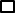 Treat & release back to training:       YES       NOTreat & release back to training:       YES       NOTreat & release back to training:       YES       NOTreat & release back to training:       YES       NOTreat & release back to training:       YES       NOTreat & release back to training:       YES       NOFirst Aid administered by (name):First Aid administered by (name):First Aid administered by (name):First Aid administered by (name):First Aid administered by (name):First Aid administered by (name):First Aid administered by (name):Treatment given:Treatment given:Treatment given:Treatment given:Treatment given:Treatment given:Treatment given:Transported to the Hospital:        YES      NO  Hospital/urgent care name:Hospital/urgent care name:Hospital/urgent care name:Hospital/urgent care name:Hospital/urgent care name:Hospital/urgent care name:Location:Location:Location:ER:       YES      NOAdmitted:     YES    NO      UKNAdmitted:     YES    NO      UKNAdmitted:     YES    NO      UKNAttending Physician:Attending Physician:Attending Physician:Attending Physician:Attending Physician:Attending Physician:Attending Physician: